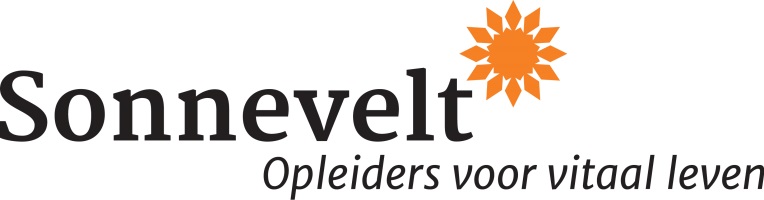 Literatuurlijst opleiding Kindercoach HSP2024Deze opleiding is inclusief lesmap en exclusief onderstaande literatuur. De literatuur hoeft niet te worden aangeschaft, maar dient wel te worden gelezen.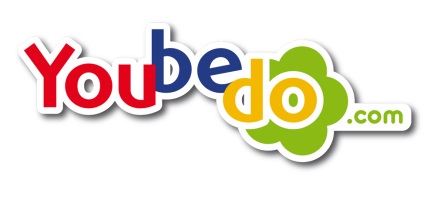 De literatuur kan worden besteld bij YouBeDo.com tegen de gebruikelijke prijs. YouBeDo.com doneert echter tot 12% van het aankoopbedrag aan een goed doel naar keuze. Klik op deze link om de literatuurlijst bij YouBeDo te openen.VERPLICHT Titel: De Levenscode Auteur: Albert Sonnevelt ISBN: 9789081856522Titel: Het hele brein, het hele kindAuteur: Daniel J. Siegel & Tina Payne BrysonISBN: 9789055942282Titel: Lastige kinderen, heb jij even gelukAuteur: Bertold GunsterISBN: 9789400502116Titel: Hoog sensitieve kinderenAuteur: Esther BergsmaISBN: 9789491472961Titel: Kinderen zijn geen puppy’sAuteur: Jürgen Peeters ISBN: 9789463441995Titel: Ik (k)en mijn ikken Auteur: Karin Brugman ISBN: 9789058715241Wil je alvast beginnen of vooruit werken voor deze opleiding, dan raden wij je aan te starten met ‘De Levenscode’ en/of ‘Het hele brein, het hele kind’.TER INSPIRATIEKinderen bewust (op)voeden, K.M.W. Janssen, ISBN: 9789081900706 Het weerbare Kind, Peter Levine, ISBN: 9789401305426De kracht van zelfwaardering, Elaine N. Aron, ISBN: 9789063053567 De psychologie van de vrijheid, Robert Hartzema, ISBN: 9789063500924 Dit is jouw leven, Ernst Bohlmeijer en Monique Hulsbergen, 
ISBN: 9789461055170Het hoogsensitieve kind, Elaine Aron, ISBN: 9789400502574Mindfulness voor je kids, David Dewulf, ISBN: 9789020986082. Zelfbeeldtraining voor kinderen en jongeren, Marije Kuin en Paulien Peters, 
ISBN: 9789036806367 (niet leverbaar via Youbedo)Het ongedwongen kind, Auteur: Aletha Solter, ISBN: 9789060208014 De 5 talen van de liefde van kinderen, Ross Campbell & Gary Chapman, 
ISBN: 9789033802249. Lichaamstaal, Frank van Marwijk, ISBN: 9789461262431 Energetische Bescherming, Fons Delnooz, ISBN: 9789020211405Huilen boos zijn ruzie, Hanneke van Hasselt-Mooy, ISBN: 9789066658936 Praktijkgerichte ontwikkelingspsychologie, M. De Bil & P. De Bil, ISBN: 9789024415519 